FUTURE INDUSTRIESIN THE FUTUREIn our age the technology has developed and taken serious amount of place in our life with a great speed. It makes our lives easier in a way but in another way it threatens it.WORKIt seems that being an influencer is an upcoming area of work. By using social medias you earn your life. It has also very flexible working hours and has no rules. You just have to post your life while you are living it. Also with the developing technology blue-collars won’t have to work for long hours or even won’t have to work because of the new machines and robots. Consequently many fields of work will be taken over by robots and people will be unemployed. So this fact has led workers to enter into an evolving process, at the end of the day they need to be more qualified than the robots.CAN IT BE?There is also a possible scenario like in the movies. Maybe in the far future robots and artificial intelligence will take over control and humans will suffer a lot from this situation.In another perspective it is impossible to deny the affirmative consequences of technology, for instance, in the field of health or transport. It really makes our lives easier than before but just like everything there should have a limit.MY SOCIAL MEDIA HABBITSI spent at least an hour in social media. One of my friend once said that “if I don’t have any social media account, I feel like I don’t even exist”. Within I understand that we socialize through the media and follow the updates about the things which are happening in the world.Every morning I check out my news apps to get informed by the things happened in other countries. I really love knowing what is going on. Especially upcoming events about politics I’m really into. I’m following politicians on twitter, instagram and I search for more information about what they’re doing from google. Thus, I’m becoming more familiar with international relations.Also on instagram I’m following big fashion magazines and worldwide famous brands. When I check out my instagram every day, I learn the latest trends and news about the fashion World. At the same time I really like stitching, that’s why I’m following the updates about fashion.WHAT I DIDHonestly, I’m aware how important to use social media in an efficient way, but for me it’s really exhausting thing to look at a small screen all day long. During quarantine I tried to improve myself about that, so I started to write a blog. But I quitted so early. Also I opened an instagram account to show people what I do every day, because I have so many hobbies and do various activities during the day. I am pretty sure that especially in the mid-term break I will have time to work on them. 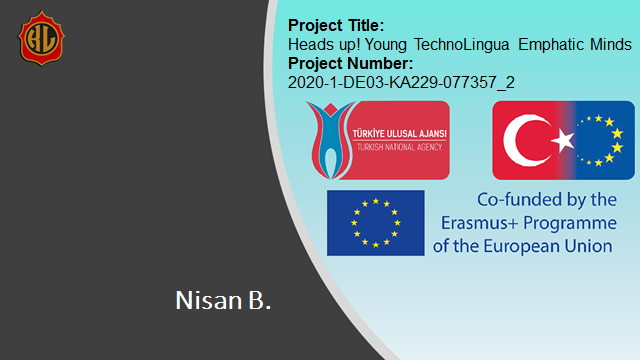 Hi there! I’m Nisan and today I would like to express my opinions about technology and social media. So shall we?